Referat Møte 3-2015 i Faglig råd for elektrofag. Onsdag 3. juni 2015Utdanningsdirektoratet, møterom 4 og 5 kl. 10.00-17.00Observatører: Fra Utdanningsdirektoratet: Forfall:Dagsorden:Kjøreplan:Faglig råd for elektrofagAdresse: Utdanningsdirektoratet, Postboks 9359 Grønland, 0135 OSLOSekretær: Knut Maarud, telefon sentralbord: 23 30 12 00
Telefon direkte: 23 30 13 19 Mobil: 96 23 24 68
E-post: post@udir.no  kma@utdanningsdirektoratet.noHjemmeside: www.utdanningsdirektoratet.no       www.fagligerad.noReferatoppdatert:24.08.2015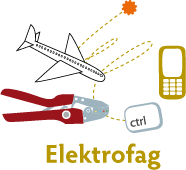 Til stede:Organisasjon:Svein Harald Larsen (leder) Norsk TeknologiAre Solli (nestleder)EL og IT – forbundetInger VagleUtdanningsforbundetLasse LilleødegårdFellesforbundetArild Skjølsvold (til 13.45 torsdag)Utdanningsforbundet Øystein FagerliSkolenes landsforbundHans Jacob EdvardsenKSFred Løvli (vara for Monica Derbakk)El & It forbundetKjetil Tvedt (fra kl 14.00)Norsk industriRandi SolbergEL og IT – forbundetRolf NæssSpekterBrynhild Totland (vara for Hugo Alexandersen)Energi NorgeArne Hovland (vara for Ragne Eikrem) NHO LuftfartStig Lundsbakken (vara for Trond Våga, Industri og energi)FellesforbundetAndre BøhmElevorganisasjonenRunar RøsbekkDSBJens Harald JensenNasjonal kommunikasjons-myndighet (Nkom)Frode MidtgaardAvdeling for læreplanutviklingKnut MaarudAvdeling for fag- og yrkesopplæringTrond Våga (ny vara, Stig Lundsbakken, møtte)Trond Våga (ny vara, Stig Lundsbakken, møtte)Industri og energiRagne Eikrem (vara møtte)Ragne Eikrem (vara møtte)NHO LuftfartMonica Derbakk (vara møtte)Monica Derbakk (vara møtte)El & It forbundetHugo Alexandersen (vara møtte)Energi NorgeEnergi Norge29 - 2015Godkjenning av innkalling og referat. 30 - 2015Orienteringssaker31 - 2015Gjennomgående dokumentasjon – status32 - 2015Høring forslag om endring i lov om offentlige anskaffelser33 - 2015Utkast til retningslinjer for vurdering av praksis for praksiskandidater34 - 2015Endringer i læreplan for energioperatørfaget35 - 2015Forslag til endringer i læreplan vg2 elenergi36 - 2015Bestilling til faglig råd – Utviklingsredegjørelse for 2015/201637 - 2015Møteplan 201538 - 2015Eventuelt10.00-12.00Rådsmøte. Møterom 4, 1. etg (28 prs)12.00-13.00Lunsj13.00-14.00Møterom 5, 1. etg (36 prs)NIFU v/Håkon Høst presenterer rapporten om opplæringskontorenes organisering og rolle i utdanningssystemet lenkeAlle faglige råd og ansatte i udir er invitert.14.00-17.00Oppstart på arbeid med utviklingsredegjørelse/tilbudsstruktur29-2015Godkjenning av innkalling og referat. Referat fra forrige møte: http://fagligerad.no/Vedtak:Referat fra Faglig råd for elektrofag sitt møte torsdag 16.04.2015 ble godkjentInnkalling til møte i Faglig råd for elektrofag onsdag 3. juni 2015 ble godkjent.30-2015OrienteringssakerStortingsmelding om LLL og utenforskapInvitasjon sendt partene til rundebordskonferanse. 4. mai kl. 13.30 - 16.00 på Oslo Plaza. Statsministeren åpner konferansen. Se invitasjon for mer informasjon og deltakerliste. Påmelding på lenken under innen 14. april. https://response.questback.com/kunnskapsdepartementet/rundebordskonferanse/Det er satt av to plasser samlet for de faglige rådene. Innspill fra FAGLIG RÅD FOR ELEKTROFAG ligger her: https://www.regjeringen.no/nb/aktuelt/gi-innspill-om-livslang-laring/id2398848/Uttalelse gitt av utvidet AU (Svein Harald, Are, Hans Jacob og Brynhil) Svein Harald Larsen deltok på innspillmøte 4. mai. Blir sak på SRY-møtet 11. juniForslag til endringer i læreplan for vg3 togelektrikerfagetRådet anbefalte i møte 26.02.2015 direktoratet å inviterer den eksisterende læreplangruppa og representant fra det faglige rådet til videre arbeid med læreplanen. Følgende forhold må avklares: Se på kompetansemål, overlapping. Læreplanens omfang, evt behov for utvidet læretid. Vedtaket ble oversendt 05.03.2015, og er ikke besvart.Rådet poengterte at saken må følges opp. Frode Midtgaard innkaller læreplangruppa før sommeren.STARTKONFERANSE - KUBEN YRKESARENA I OSLO 26.MAI Kl.09-14Statsråd Torbjørn Røe Isaksen vil åpne samlingen. Etter lunsj vil forskere fra NIFU/FAFO presentere del 1 av forskningsutlysningen tilknyttet oppdraget med tilbudsstrukturen og avholde workshops for de fire områdene: service og samferdsel, restaurant- og matfag, helse- og oppvekst, design og håndverk. Vi jobber med det øvrige programmet og mer informasjon vil komme. SRY og de faglige rådene inviteres til å delta med det antall medlemmer de ønsker. Følgende deltok: Lasse Lilleødegård, Åge Lauritzen, Ole Edvard Antonsen, Ragne Eikrem, Are Solli, Kai Christoffersen, Randi Solberg, Sten Harald Tennfjord, Kim Even Lyder, Hans Jacob Edvardsen, Kjetil TvedtSAMLING MAARUD GÅRD 26.-27.AUGUSTDirektoratet ønsker velkommen til fellesmøte og samling mellom faglige råd og SRY på Maarud gård i august. SRY samt ledere, nestledere og en tredje representant fra faglig råd inviteres. Vi ønsker også å invitere representanter fra de oppnevnte arbeidsgruppene. AU deltar.indikatorer om fag- og yrkesopplæring Utdanningsdirektoratet har publisert to nye indikatorer om fag- og yrkesopplæring, gjennomføring av læretiden og sysselsetting av fagarbeidere. Gjennomføring av læretiden viser gjennomføringen for de som begynner i lære fordelt på årskull. Gjennomføring av læretiden finner du her. . Sysselsetting av fagutdannede viser andel av nyutdannede fagarbeidere som er hhv i arbeid, i utdanning eller utenfor arbeid og utdanning. Disse indikatorene er også fordelt på årskull. Sysselsetting av fagutdannede finner du her. Indikatorene kan være til hjelp for de faglige rådene i arbeidet med årets utviklingsredegjørelse.Utkast saksliste for SRY- møte 11. juni 2015SRY-sak 4-02-2015 	Høring- Lærling klausul i offentlige anbudSRY-sak 5-02-2015 	Tiltak 39: Modeller for kvalifisering for elever som ikke får læreplass eller skoleplassSRY-sak 6-02-2015	Stortingsmelding om livslang læring og utenforskap – Opplæringsordning for voksne (den tredje vei)Vg3-eksamen i energifageneBrynhild Totland ønsker informasjon om oppnevning av eksamensnemnder for Vg3-eksamen i energifagene, hvor lenge hvert medlem sitter, og hvordan en sikrer at de som sitter i gruppen ikke innehar en dobbeltrolle som både kurstilbyder og medlem i gruppen. Direktoratet ønsker forslag til person i oppgavenemnda.Deltakelse i oppgavenemnd tar tid, bl a flere Kiel-turer i året. Rådet ser ikke behov for tett involvering i direktoratets arbeid med eksamen. Dobbeltroller bør unngås. Saken tas på senere møte, når Ivar Svensson fra vurderingsavdelingen er til stede.Referat fra fellesmøte 26.03.2015Referat fra informasjonsmøte fra Utdanningsdirektoratet og fellesmøte mellom SRY og faglige råd 26. mars 2015 er vedlagt.Høring – avvikling av matematikkfaget 2T i videregående opplæringUtdanningsdirektoratet har sendt på høring forslag om å fjerne matematikk 2T fra matematikktilbudet på studieforberedende utdanningsprogram. Høringsfristen er 20. august 2015. Begrunnelsen for å fjerne matematikk 2T fra fagtilbudet, er at det har vært en sterk nedgang i elevtallet. Høringsfristen er 20. august 2015.Au’s forslag var at faglig råd for elektrofag ikke avgir høringsuttalelse. Brynhild Totland spurte om forslaget også innebærer å fjerne 2T-Y. AU revurder.Høring – gitarmakerfaget som nytt lærefag Utdanningsdirektoratet har sendt på høring forslag om gitarmakerfaget som nytt lærefag. Lærefaget skal ligge innunder utdanningsprogrammet design og håndverk. De faglige rådene vurderer selv om de ønsker å avgi høringsuttalelse i saken. Frist for å sende inn høringsuttalelser er 25. august 2015. lenkeWorkshop i Thessaloniki 25-26 June 2015Cedefop arrangerer workshop i Thessaloniki 25-26 June 2015 med tittelen THE CHANGING NATURE AND ROLE OF VOCATIONAL EDUCATION AND TRAINING IN EUROPE. Konferansen tar blant annet for seg akademiseringen av fagopplæringen med en utvikling mot lærefag på EQF-nivå 6. Rådet bør vurdere å søke deltakelse. lenkeAre Solli vurderer å søke om å få delta.Vedtak:Utover merknadene i sak b, g og i tas sakene tas til orientering31-2015Gjennomgående dokumentasjon - statusFaglig råd for elektrofag ba i brev datert 19.5.2008 Kunnskapsdepartementet og at nye fagarbeidere kommer ut med en dokumentasjon på kompetanse som er tilpasset respektive fagdepartementers forskriftsfestede dokumentasjonskrav. I 2010 ble det startet utprøving av gjennomgående dokumentasjon som førte til at Utdanningsdirektoratet 18.12.2013 anbefalte å forskriftsfeste en ordning med gjennomgående dokumentasjon. Inntrykk etter møte i KD 20. mars 2015 kl. 13.00 – 14.30 er at statsråden har sagt nei til å forskriftsfeste gjennomgående dokumentasjon.Møte før jul. Da må vi få et referat så vi vet hva vi skal gjøre. En trenering av saken. Ministeren har bestemt seg for ikke å forskriftsfeste ordningen. Partene i møtet sa nei til ny utprøving grunnet mangler i rapporten.Hvordan få bedre framdrift? EL-sikkerhetsperspektivet. Tidstyv? Det er en undervisningsplan som uansett må lages.Vedtak:Rådet etterlyser referat fra møte i KD 20. mars 2015. Partene tar kontakt med Utdanningsforbundet, med sikte på et møte med statsråden.32-2015Høring forslag om endring i lov om offentlige anskaffelserNærings- og handelsdepartementet har sendt på høring forslag om endring i lov om offentlige anskaffelser og tilhørende forskrifter som ledd i gjennomføring av tre nye anskaffelsesdirektiver. https://www.regjeringen.no/nb/dokumenter/horing--endring-av-lov-om-offentlige-anskaffelser/id2401043/Sekretariatet gjør oppmerksom på at høringen omhandler forslag til lælingklausul. I høringsnotat 2 punkt 2.6.3 foreslår departementet å videreføre bestemmelsen om lælingklausul men i en endret form. Det vises videre til omtale av dette i høringsnotat 1 til anskaffelsesloven punkt 3.5. I høringen omtales «terskelverdier» på hhv kr. 100.000,-, 6 mill og 36 mill. Dette kan føre til at de fleste offentlige anskaffelsene vil falle utenfor ordningen. Fri fagbevegelse har et artikkel om saken herHøringsfristen er 17.06.2015.Vedtak:Faglig råd for elektrofag har registrert at KD ved statsråden flere ganger har sagt at de vil innføre en lærlingeklausul i alle offentlige anbud, som kommer til å kreve at det skal være godkjent opplæringsbedrift, og at det skal være lærling på prosjektet. Faglig råd for elektrofag støtter opp om dette initiativet og registrerer at mange kommuner og fylker allerede har innført lignende krav i sine anbudsprosesser etter den såkalte «Skiensmodellen» og andre tilsvarende. I høringsutkastet til lov om offentlige anskaffelser tar Næringsdepartementet sikte på å avgrense kravet til bare å gjelde store kontrakter. I høringen brukes eksempel fra Danmark hvor kontrakten må være over 10. millioner, eller minst 6 mnd varighet før kravet om lærlinger slår inn. Faglig råd for elektrofag mener det er skuffende at terskelverdiene som omtales er så høye at store deler at offentlige innkjøp vil falle utenfor lærlingbestemmelsen. 
Faglig råd for elektrofag mener lærlingklausulen bør gjelde ethvert offentlig innkjøp hvor det vil være naturlig at leverandøren har lærlinger. Det foreslåes at kravet om lærlinger bare skal gjelde der KD i forskrift har definert at det er et særlig behov for læreplasser. Behovet for læreplasser er stort for de aller fleste fag og dette er noe som endrer seg ganske raskt og det å måtte ha en forskriftsbehandling av dette virker unødvendig byråkratisk og mot sin hensikt. Faglig råd for elektrofag mener KD med disse forbeholdene utvanner lærlingeklausulen til å bli en meget svak bestemmelse som kun vil gjelde for noen bransjer eller fag og kun på store oppdrag. 
Faglig råd for elektrofag vil anbefale KD å gå vekk i fra forslaget om at det kravet bare skal gjelde i bransjer eller geografiske områder der departementet har definert at det er et særlig behov for læreplasser. 33-2015Utkast til retningslinjer for vurdering av praksis for praksiskandidaterI samsvar med §3-5 i opplæringsloven er det anledning til å ta fag/svenneprøve på bakgrunn av praksis. Det er fylkeskommunen som godkjenner praksisen. På bakgrunn av en sak vedrørende godkjenning av praksis i barne- og ungdomsarbeiderfaget mener SRY at det kan være behov for en presisering og gjennomgang av godkjenning av praksis. SRY anbefalte derfor i møte 6. desember 2012 Utdanningsdirektoratet å sette i gang arbeid med retningslinjer for nasjonal standard for godkjenning av praksis. Direktoratet satte i gang et arbeid i samsvar med vedtaket.I brev datert 25.02.2014 ble de faglige rådene spurt om fylkeskommunenes godkjenningsprosedyrer, om det er ulike krav til dokumentasjon fra fylke til fylke, og om rådet hadde forslag til tiltak for at godkjenningene blir mer enhetlige. Samtlige ni faglige råd besvarte henvendelsen. Svarene dokumenterte ikke vesentlige forskjeller i saksbehandlingen mellom fylkeskommunene. Likevel ble det gitt uttrykk for at man ønsket felles retningslinjer for behandling av denne type saker. Direktoratet fortsatte derfor sitt arbeid, og la fram en ny sak for SRY i møte 18.6.2014: Sak 10-04-14 Nasjonal informasjon om dokumentasjon av praksis for praksiskandidater. SRY ble bedt om å foreslå representanter til en referansegruppe for arbeidet. Følgende ble foreslått:I tillegg ble det oppnevnt fire representanter fra fylkenes opplæringsregioner. Direktoratet har i samarbeid med referansegruppa utarbeidet vedlagte forslag til retningslinjer. Forslaget følger vedlagt. Direktoratet ber de faglige rådene kommentere utkastet i følgende punkter: om deltidsarbeid skal omregnes til heltid, eller deltidsarbeid skal likestilles med heltid, og i hvilket omfang.om det skal kunne gis dobbel godskriving.om praksis som selvstendig næringsdrivende skal kunne godkjennes, og hvilke dokumentasjonskrav som eventuelt skal stilles.om det bør utarbeides et felles nasjonalt formular for dokumentasjon av praksis.synspunkter på behovet for omtale av praksiskrav til enkeltfag i retningslinjene.andre tilbakemeldinger Direktoratet ber om at tilbakemelding gis kma@udir.no innen 15. juni 2015. Vedtak:Generelt om praksiskandidatordningenFaglig råd for elektrofag mener i utgangspunktet at kravene for å kunne gå opp til fagprøve som praksiskandidat bør gjennomgås. Det kreves ikke fellesfag for praksiskandidater som skal avlegge fagprøve. Alle andre som skal avlegge fagprøve må dokumenter kunnskaper i fellesfag.I elektrofagene er gode kunnskaper i fellesfag avgjørende for å være en god fagarbeider. For eksempel et gode matematikkunnskaper avgjørende for å kunne beregne ethvert strømførende anlegg. Praksiskandidatordningen er et særnorsk fenomen som bidrar til at svært å voksne tegner lærekontrakt. Mens 1/3 av lærlingene i Danmark er over 25 år, er andelen i Norge under 10%. Faglig råd for elektrofag mener behovet for fellesfag gjelder alle fagarbeidere innen elektrofag. Når det nå utvikles yrkestette læreplaner i fellesfag for hvert utdanningsprogram vil behovet økes ytterligere. Rådet mener derfor det er grunn til å gjennomgå praksiskandidatordningen med sikte på å styrke fellesfagenes posisjon og legge til rette for at flere voksne kan tegne lærekontrakt.Synspunkter på de foreslåtte retningslinjene:I påvente av en gjennomgang av ordningen har rådet følgende kommentarer til retningslinjene:Mens det er omfattende kvalitetssikring av lærlingenes opplæring før fagprøve (godkjenning av lærebedrift, faglig leder, underveisvurdering, tilsyn fra opplæringskontor), er godkjenningen av praksis og yrkesteoretisk prøve eneste kvalitetssikring før fagprøven for praksiskandidater. Det er derfor viktig at denne godkjenningen holder en høy kvalitet. De foreslåtte retningslinjene kan bidra til dette.Læretiden i elektrofagene er angitt som hele årsverk. Evt deltidsarbeid må derfor omregnes til hele årsverk. Elektrofagene er lovregulerte, hvor det vil være ulovlig å arbeide som selvstendig næringsdrivende uten fagbrev. Rådet mener uavhengig av dette at det er problematisk å godkjenne praksis som selvstendig næringsdrivende. Holdninger til sikkerhet, samarbeid osv kan ikke læres uten å arbeide sammen med andre i faget.Rådet mener evt nasjonale skjema for dokumentasjon bør utarbeides bransjevis.Rådet mener spesielle forhold knyttet til lovregulerte (elektro)fag bør omtales.Rådet mener retningslinjene bør avklare om/hvordan praksis fra utlandet skal kunne godkjennes34-2015Endringer i læreplan for energioperatørfagetInnspill fra Energi Norge, Brynhild Totland: Statkraft har hatt en diskusjon med DSB om innholdet i fagplanen til energioperatørfaget dekker bygging og vedlikehold av elektriske anlegg. DSB skriver følgende i brev til Statkraft datert 18.02.2015:«Utdanningsdirektoratet gjennom nettstedet «vilbli.no» sier følgende om aktuelle arbeidssteder for energioperatøren: Energioperatøren arbeider innenfor den sektoren som sikrer energitilførsel til både industri, privat og offentlig sektor, og at sentrale arbeidsoppgaver for energioperatøren er å utføre drifts- og vedlikeholdsoppgaver i kraft- og transformatorstasjoner med tilhørende kontrollrom. Det sies også at arbeidsoppgavene i hovedsak består av overvåking, drift og vedlikehold av energianlegg, bruk av instrumenter, dataskjermer og signaler i energiverkets kontrollrom i forbindelse med produksjon og distribusjon av elektrisk energi og visuell inspeksjon av kraftanlegg og transformatorstasjonsanlegg. DSB har således vært av den oppfatning at energioperatøren er elektrofagarbeider og skal behandlesderetter, men at denne utdanningen fremdeles ikke tilfredsstiller kravet til å kunne bygge og vedlikeholde elektriske anlegg,jf. fek § 6.Vi er kjent med at elverkssektoren har signalisert at man i større grad ønsker â benytte seg av energioperatøren til â utføre oppgaver knyttet til bygging og vedlikehold av elektriske anlegg og at det er igangsatt arbeidet med â endre læreplaner og fagprøve i energioperatørfaget.»Energi Norge ønsker at det faglige rådet tar initiativ til å avklare problemstillingene som er reist.Vedtak:Rådet behandler ikke saken. Energi Norge og DSB diskuterer saken seg imellom. 35-2015Forslag til endringer i læreplan for vg2 elenergiFaglig råd for elektrofag har i brev fra Energi Norge datert 6. mai 2013 mottatt forslag til endringer av læreplan for vg2 elenergifaget. Organisasjonen mener dagens læreplan er for mye preget av elektrikerfaget, slik at søkere fra vg2 til energioperatørfaget og energimontørfaget ikke har den nødvendige kompetanse. De viser også til at dette var kunnskapsmål som var i vk1-læreplanene for Reform 94, men som ble borte ved overgangen til Kunnskapsløftet.Vg2-læreplan for elenergifaget, Kunnskapsløftet lenkeVk1-læreplan for elektro, Reform 94 lenkeSaken er behandlet i Faglig råd 15/5 2013. Endringsforslagene i vg2 læreplan elenergi er skrevet med rødt.Vedtak:AU behandler saken på nytt. 36-2015Bestilling til faglig råd – Utviklingsredegjørelse for 2015/2016 Utdanningsdirektoratet har sendt ut del 1 av bestillingen i slutten av februar 2015. De faglige rådene må besvare oppdraget skriftlig innen 1. oktober 2015. Bestillingen inneholder: 1. Praktisk informasjon om gjennomføringen av oppdraget. 2. Oppsummering av forrige toårsperiode. 3. Oppsummering av statistikk og forskning. 4. Utdanningsdirektoratets spørsmål til de faglige rådene knyttet til fagenes relevans. Utdanningsdirektoratet vil sende ut del 2 av bestillingen i midten av oktober 2015. De faglige rådene må besvare oppdraget skriftlig innen 1. mars 2016. Bestillingen vil inneholde: 5. Rapport(er) fra arbeidsgruppe(r) 6. Spørsmål til de faglige rådene knyttet til innholdet og vurderingene/anbefalingene i disse rapportene. 7. Fritekstfelt. De faglige rådene skal levere en delrapport 1. oktober som arbeidsgruppene som arbeider med tilbudsstrukturen også mottar. Oppdraget skal fullføres innen 1. mars 2016, men direktoratet oppfordrer til å levere inn endringsforslag fortløpende. Rådene bestemmer selv hvordan de skal organisere arbeidet. Vedtak:Rådet har opprette 4 grupper som skal møte bestillingen fra Udir og det øvrige arbeidet med tilbudsstrukturen. Rådet har også invitert samtlige varamedlemmer og observatører til å delta i disse gruppene. Utviklingsredegjørelsen for 2013 (UR13) legges til grunn for arbeidet i disse gruppene. Følgende hovedposter inngår i i UR13:Internasjonalt perspektivSamfunnsperspektivBransjeperspektivFylke/region perspektivSkoleperspektivFag- læreplanperspektivForslag til tiltak…Gruppene har foreløpig følgende sammensetning og arbeidsbeskrivelse:Gruppe 1- Avgjørende innflytelse på vg3 – UR 2015) – AutomatiseringØystein Fagerli (leder)Kjetil Tvedt•	Andrè BøhmLinda NordheimDette arbeidet er en del av faglig råds innflytelse på Vg3. Det er spesielt læreplanen på Vg3 som skal gjennomgås med hensyn til teknologiutvikling i fag, bransje og marked.Arbeidet innbefatter også en vurdering knyttet til å tegne lærekontrakt fra Vg2 og muligheter for veksling mellom skole og bedrift i læretiden (vekslingsmodell) Gruppen skal også utrede forhold som berører Vg1 og Vg2. Denne delen av arbeidet vil være knyttet til rådets arbeid med utviklingsredegjørelsen for 2015/16. Det kan være aktuelt at gruppen inviterer representanter fra faglig råd for TIP eller andre relevante interesserte i arbeidet.Gruppe 2- TilbudsstrukturHans Jacob Edvardsen (leder)Kjetil TvedtHugo AlexandersenJens Harald JensenBrynhild TotlandArne HovlandSten Harald TenfjordDette arbeidet er knyttet til struktur diskusjon og de yrkesfaglige utvalgene. Her vil samfunnstrender, rekruttering, dimensjonering, lokale forhold (nettverk), voksnes adgang til fag- og yrkesopplæring, samt følge med på den generelle teknologiutviklingen knyttet til service og tjenester i samfunnet, knyttet dette opp mot fag og yrker og se dette i relasjon til Vg1, Vg2 og Vg3 innen elektrofag. Det kan være aktuelt at gruppen inviterer representanter fra andre faglig råd eller andre relevante interesserte.Gruppe 3 - Bestilling Udir for 2015/16 tiltakspakkerÅge Lauritzen (leder)Rolf NæssRandi SolbergArild Skjøsvold Ole Edvard AntonsenHugo AlexandersenDenne gruppen skal arbeide videre med fagstrukturen og tiltakspakkene og svare på Udirs forespørsel til dette. I dette arbeidet er det viktig å kommunisere med de øvrige gruppene med hensyn til funn og utvikling som fremkommer i disse gruppearbeidene. Det kan være aktuelt at gruppen inviterer representanter fra andre faglig råd inn i diskusjoner og faglige drøftinger.Gruppe 4 - Individ perspektivet. Lærere og elever, skole, lærling og montør, bedriftKai Christoffersen (leder)Kim Even LyderInger VagleDenne gruppen skal utrede suksessfaktorer, beste praksis samt problemstillinger/ barrierer knyttet til den reelle læringsarenaen, der læringen foregår, mellom elev og lærer og mellom lærling og montør gjennom 4-5 års opplæring. Hva er det som utvikler og hvilke kvalifikasjoner skal morgendagens fagarbeidere ha, som bedriftene, bransjene/næringene vil etterspørre? Hvor mange typer fagarbeidere trenger vi i elektrofagene?Aus oppgaver:Svein Harald Larsen (leder)Are SollieInger VagleSe på endringer i lover, forskrifter og regelverk, endringer i pågående politisk arbeid mv. 37-2015Møteplan 2015* Felles rådsmøte med FRRM, FRBA, FREL og FRTIP. Tema: Innflytelse på vg3-læreplaner. Sted: AuditorietVedtak:Møteplanen anbefales38-2015EventueltBleikersakenAre orienterte. SRY: Forsøk gjennomføres, utd program ikke angitt. E-post: Bleiker trekker seg ut. Are tar kontakt med FK. Hans Jacob: Husk forskjellig behov i Oslo og utover landet.SkipselektrikerSøknad sendt om femårsløp. Sjøfartsdirektoratet godkjenner nå maskinister som skipselektrikeroffiserer. Skipselektrikere kan bli sendt på land – trengs ikke. Runar Røsbekk: Maskinistforbundet mener elektrikeren må inn.Tiltak meld 20 som fases ut. Har vært prosjekter. Hva bør videreføres?Hans Jacob Edvardsen: Mange statlig finansierte tiltak i fylkeskommunene landes nå. Tiltak som bør vurderes videreført: Stimuleringstilskuddet. Tiltak 39 for de som ikke har fått læreplass. Alt vg3 - hvilken effekt har det gitt? Rapport foreligger.Veksling. Rogaland vil ikke ha. Telemark vil ha i varehandelenHospitering